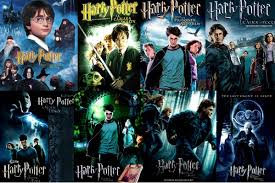 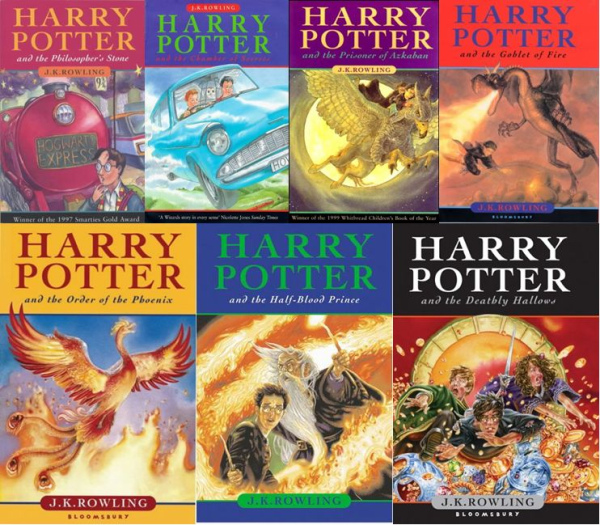 x Listening  Speaking  Reading    Grammar   Writingx Listening  Speaking  Reading    Grammar   Writingx Listening  Speaking  Reading    Grammar   Writingx Listening  Speaking  Reading    Grammar   WritingTopic: Literature and literary woksTopic: Literature and literary woksTopic: Literature and literary woksTopic: Literature and literary woksInstructor:Sarah Students Competency LevelIntermediateNumber of Students:14Lesson Length:55 minMaterials:(List the Names of all materials used in the lesson. Materials must be shown at the end of this document)White Board & MarkersPencils and PaperPaper Cup or BasketPictures of Harry potter book cover Movie cover of Harry potterMaterials:(List the Names of all materials used in the lesson. Materials must be shown at the end of this document)White Board & MarkersPencils and PaperPaper Cup or BasketPictures of Harry potter book cover Movie cover of Harry potterMaterials:(List the Names of all materials used in the lesson. Materials must be shown at the end of this document)White Board & MarkersPencils and PaperPaper Cup or BasketPictures of Harry potter book cover Movie cover of Harry potterMaterials:(List the Names of all materials used in the lesson. Materials must be shown at the end of this document)White Board & MarkersPencils and PaperPaper Cup or BasketPictures of Harry potter book cover Movie cover of Harry potterAims:(What students will be able to achieve by participating in the activities of the lesson.  (Ss gain or get by doing…)-Improve speaking skills by in-depth discussion with group and teacher-Increase interest and make students think from another perspective and understand both sides.-Improve listening skills by listening to other group and discussion, responding to teacher.Improve writing skills by planning the in depth discussion. Improve writing skills by planning the debate.Improve interaction and communication skills by having discussion in a group and planning a debate Aims:(What students will be able to achieve by participating in the activities of the lesson.  (Ss gain or get by doing…)-Improve speaking skills by in-depth discussion with group and teacher-Increase interest and make students think from another perspective and understand both sides.-Improve listening skills by listening to other group and discussion, responding to teacher.Improve writing skills by planning the in depth discussion. Improve writing skills by planning the debate.Improve interaction and communication skills by having discussion in a group and planning a debate Aims:(What students will be able to achieve by participating in the activities of the lesson.  (Ss gain or get by doing…)-Improve speaking skills by in-depth discussion with group and teacher-Increase interest and make students think from another perspective and understand both sides.-Improve listening skills by listening to other group and discussion, responding to teacher.Improve writing skills by planning the in depth discussion. Improve writing skills by planning the debate.Improve interaction and communication skills by having discussion in a group and planning a debate Aims:(What students will be able to achieve by participating in the activities of the lesson.  (Ss gain or get by doing…)-Improve speaking skills by in-depth discussion with group and teacher-Increase interest and make students think from another perspective and understand both sides.-Improve listening skills by listening to other group and discussion, responding to teacher.Improve writing skills by planning the in depth discussion. Improve writing skills by planning the debate.Improve interaction and communication skills by having discussion in a group and planning a debate Language Skills:(Lists what activities language skills students will be using by participating in the activities of the lesson.)Reading: (Where did reading occur in the lesson?)discussion, note takingIntroduction, some novels are made as movie of dramas Listening:(Where did listening occur in the lesson?)Teacher talk, during the discussionSpeaking: (Where did speaking occur in the lesson?)discussion, small group discussion, answering teacherWriting: (Where did writing occur in the lesson?)Notes, planning a discussionLanguage Skills:(Lists what activities language skills students will be using by participating in the activities of the lesson.)Reading: (Where did reading occur in the lesson?)discussion, note takingIntroduction, some novels are made as movie of dramas Listening:(Where did listening occur in the lesson?)Teacher talk, during the discussionSpeaking: (Where did speaking occur in the lesson?)discussion, small group discussion, answering teacherWriting: (Where did writing occur in the lesson?)Notes, planning a discussionLanguage Skills:(Lists what activities language skills students will be using by participating in the activities of the lesson.)Reading: (Where did reading occur in the lesson?)discussion, note takingIntroduction, some novels are made as movie of dramas Listening:(Where did listening occur in the lesson?)Teacher talk, during the discussionSpeaking: (Where did speaking occur in the lesson?)discussion, small group discussion, answering teacherWriting: (Where did writing occur in the lesson?)Notes, planning a discussionLanguage Skills:(Lists what activities language skills students will be using by participating in the activities of the lesson.)Reading: (Where did reading occur in the lesson?)discussion, note takingIntroduction, some novels are made as movie of dramas Listening:(Where did listening occur in the lesson?)Teacher talk, during the discussionSpeaking: (Where did speaking occur in the lesson?)discussion, small group discussion, answering teacherWriting: (Where did writing occur in the lesson?)Notes, planning a discussionLanguage Systems: (Lists what language systems students will be using by participating in the activities of the lesson.)Phonology: (sound) discussion, teacher talkFunction:(situation)Students do not know which side they will have to prepareLexis: (meaning)Vocabulary about literature and literary worksGrammar:(language structure)Be verbs and description, positive and negative sidesDiscourse: (communication)Discussion, responding the teacherLanguage Systems: (Lists what language systems students will be using by participating in the activities of the lesson.)Phonology: (sound) discussion, teacher talkFunction:(situation)Students do not know which side they will have to prepareLexis: (meaning)Vocabulary about literature and literary worksGrammar:(language structure)Be verbs and description, positive and negative sidesDiscourse: (communication)Discussion, responding the teacherLanguage Systems: (Lists what language systems students will be using by participating in the activities of the lesson.)Phonology: (sound) discussion, teacher talkFunction:(situation)Students do not know which side they will have to prepareLexis: (meaning)Vocabulary about literature and literary worksGrammar:(language structure)Be verbs and description, positive and negative sidesDiscourse: (communication)Discussion, responding the teacherLanguage Systems: (Lists what language systems students will be using by participating in the activities of the lesson.)Phonology: (sound) discussion, teacher talkFunction:(situation)Students do not know which side they will have to prepareLexis: (meaning)Vocabulary about literature and literary worksGrammar:(language structure)Be verbs and description, positive and negative sidesDiscourse: (communication)Discussion, responding the teacherAssumptions:(What students must already be able to do and what concepts must already be mastered before the lesson in order to achieve the aims of the lesson.)All Ss probably have read some literature and watched some novel made in movie.All Ss have opinion about literature and literary work.All students see positive and negative aspects of literature.Assumptions:(What students must already be able to do and what concepts must already be mastered before the lesson in order to achieve the aims of the lesson.)All Ss probably have read some literature and watched some novel made in movie.All Ss have opinion about literature and literary work.All students see positive and negative aspects of literature.Assumptions:(What students must already be able to do and what concepts must already be mastered before the lesson in order to achieve the aims of the lesson.)All Ss probably have read some literature and watched some novel made in movie.All Ss have opinion about literature and literary work.All students see positive and negative aspects of literature.Assumptions:(What students must already be able to do and what concepts must already be mastered before the lesson in order to achieve the aims of the lesson.)All Ss probably have read some literature and watched some novel made in movie.All Ss have opinion about literature and literary work.All students see positive and negative aspects of literature.Anticipated Errors and Solutions:(What things might go wrong in the lesson and what the solution will be. An SOS activity should also be included)If ss may not have many ideas. > Solution: T gives them little examples.If activity lasts too long > Solution: T cuts the unnecessary parts.If ss finished too soon> Solution:  T makes suggestion and shares ideas.If Ss may not understand > Solution:  T shows demonstrationIf Ss are shy  > Solution: T encourages them and gives positive feedback.Anticipated Errors and Solutions:(What things might go wrong in the lesson and what the solution will be. An SOS activity should also be included)If ss may not have many ideas. > Solution: T gives them little examples.If activity lasts too long > Solution: T cuts the unnecessary parts.If ss finished too soon> Solution:  T makes suggestion and shares ideas.If Ss may not understand > Solution:  T shows demonstrationIf Ss are shy  > Solution: T encourages them and gives positive feedback.Anticipated Errors and Solutions:(What things might go wrong in the lesson and what the solution will be. An SOS activity should also be included)If ss may not have many ideas. > Solution: T gives them little examples.If activity lasts too long > Solution: T cuts the unnecessary parts.If ss finished too soon> Solution:  T makes suggestion and shares ideas.If Ss may not understand > Solution:  T shows demonstrationIf Ss are shy  > Solution: T encourages them and gives positive feedback.Anticipated Errors and Solutions:(What things might go wrong in the lesson and what the solution will be. An SOS activity should also be included)If ss may not have many ideas. > Solution: T gives them little examples.If activity lasts too long > Solution: T cuts the unnecessary parts.If ss finished too soon> Solution:  T makes suggestion and shares ideas.If Ss may not understand > Solution:  T shows demonstrationIf Ss are shy  > Solution: T encourages them and gives positive feedback.References:References:References:References:Lead-Inor Pre-Task Part (Warm-Up Part to activate and create interest in the lesson.)Lead-Inor Pre-Task Part (Warm-Up Part to activate and create interest in the lesson.)Lead-Inor Pre-Task Part (Warm-Up Part to activate and create interest in the lesson.)Lead-Inor Pre-Task Part (Warm-Up Part to activate and create interest in the lesson.)Materials: (List the Names of all materials used in the Lead-Inor Pre-Task Partof the lesson. Materials must be shown at the end of this document)Materials: (List the Names of all materials used in the Lead-Inor Pre-Task Partof the lesson. Materials must be shown at the end of this document)Materials: (List the Names of all materials used in the Lead-Inor Pre-Task Partof the lesson. Materials must be shown at the end of this document)Materials: (List the Names of all materials used in the Lead-Inor Pre-Task Partof the lesson. Materials must be shown at the end of this document)Time:Classroom Set Up:Student Activity and Goals:Teacher Procedure &Instructions:1 min5 min6 minWholeWholeSsSs greet the teacher.Ss listen to teacher.Ss talk about their stories.Greeting.Tell T’s stories about Pride and Prejudice. BBC version, movie and book.Elicit the stories form Ss.Ask student about if they can name some of the novels that were made into movies.Let’s do a discussion about 'Is literature better as a book or as a movie?' Pre-Activity or Task Familiarization Part (Presentation PartPresenting the language structure to be covered in the lesson. Prepares students for the communication activity.)Pre-Activity or Task Familiarization Part (Presentation PartPresenting the language structure to be covered in the lesson. Prepares students for the communication activity.)Pre-Activity or Task Familiarization Part (Presentation PartPresenting the language structure to be covered in the lesson. Prepares students for the communication activity.)Pre-Activity or Task Familiarization Part (Presentation PartPresenting the language structure to be covered in the lesson. Prepares students for the communication activity.)Materials: (List the Names of all materials used in the Pre-Activity or Task Familiarization Part of the lesson. Materials must be shown at the end of this document)White Board & Markers.Paper and Pencils.Paper Cups Harry Potter books coversHarry Potter movie coversMaterials: (List the Names of all materials used in the Pre-Activity or Task Familiarization Part of the lesson. Materials must be shown at the end of this document)White Board & Markers.Paper and Pencils.Paper Cups Harry Potter books coversHarry Potter movie coversMaterials: (List the Names of all materials used in the Pre-Activity or Task Familiarization Part of the lesson. Materials must be shown at the end of this document)White Board & Markers.Paper and Pencils.Paper Cups Harry Potter books coversHarry Potter movie coversMaterials: (List the Names of all materials used in the Pre-Activity or Task Familiarization Part of the lesson. Materials must be shown at the end of this document)White Board & Markers.Paper and Pencils.Paper Cups Harry Potter books coversHarry Potter movie coversTime:Classroom Set Up:Student Activity and Goals:Teacher Procedure &Instructions:3 min2 min 4 min5 min WholeGroupGroupWholeSs listen what T says.Ss move into group members. Read the topic written on the board and share with group membersSs prepare for debateIntroduce the discussion and the topic. Is Harry potter better as a book or Movie? Let’s do a discussion about 'Is literature better as a book or as a movie?'Divide Ss into group. They will withdraw 1or 2 and will be group 1or 2 they do not know which side they will have to prepare. 2nd withdrawn they will know if they are finding pro and cons for movie or novel. (both group have to come up with 3 positives and negative side of movie or novelWrite the topic on the board and tell Ss. T facilitates. Make notes to help plan discussion.Transition time to present discussion.Main Activity or Task Realization Part(Practice to Production PartTeacher lead practice of the language presented and move to communication based more student centered activity)Main Activity or Task Realization Part(Practice to Production PartTeacher lead practice of the language presented and move to communication based more student centered activity)Main Activity or Task Realization Part(Practice to Production PartTeacher lead practice of the language presented and move to communication based more student centered activity)Main Activity or Task Realization Part(Practice to Production PartTeacher lead practice of the language presented and move to communication based more student centered activity)Materials: (List the Names of all materials used in the Main Activity or Task Realization Partof the lesson. Materials must be shown at the end of this document)-White Board & Makers- Papers and PencilsMaterials: (List the Names of all materials used in the Main Activity or Task Realization Partof the lesson. Materials must be shown at the end of this document)-White Board & Makers- Papers and PencilsMaterials: (List the Names of all materials used in the Main Activity or Task Realization Partof the lesson. Materials must be shown at the end of this document)-White Board & Makers- Papers and PencilsMaterials: (List the Names of all materials used in the Main Activity or Task Realization Partof the lesson. Materials must be shown at the end of this document)-White Board & Makers- Papers and PencilsTime:Classroom Set Up:Student Activity and Goals:Teacher Procedure &Instructions:2min 7min5 min WholeGroupsWholeSs gets ready to discuss Ss do activity both group at the same time. Each group listen to each other’s case and take notes.Ss listen to T says Ss appT gives instruction to both group to come front and relocate the desks and chairs.T monitors discussion. Gives encouragement to each group and facilitates class feedback to discussion.Gives ss positive feedback, and comments. Facilitates class members’ feedbackPost Activity or Post Task Part (Wrap-Up PartClose the Lesson on a high note to and consolidate language learned in a communication based activity new situation.)Post Activity or Post Task Part (Wrap-Up PartClose the Lesson on a high note to and consolidate language learned in a communication based activity new situation.)Post Activity or Post Task Part (Wrap-Up PartClose the Lesson on a high note to and consolidate language learned in a communication based activity new situation.)Post Activity or Post Task Part (Wrap-Up PartClose the Lesson on a high note to and consolidate language learned in a communication based activity new situation.)Materials: (List the Names of all materials used in the Post Activity or Post Task Part of the lesson. Materials must be shown at the end of this document)White Board & MakersPencils and PapersMaterials: (List the Names of all materials used in the Post Activity or Post Task Part of the lesson. Materials must be shown at the end of this document)White Board & MakersPencils and PapersMaterials: (List the Names of all materials used in the Post Activity or Post Task Part of the lesson. Materials must be shown at the end of this document)White Board & MakersPencils and PapersMaterials: (List the Names of all materials used in the Post Activity or Post Task Part of the lesson. Materials must be shown at the end of this document)White Board & MakersPencils and PapersTime:Classroom Set Up:Student Activity and Goals:Teacher Procedure Instructions:1 min3min7 min6 minWholeT & ss discuss if literature is best as written work or as visual (such as movie or drama topic: Harry potter, have you seen the movie that were made better than novel?)In each group discuss and find pro and cons and write down case of argumentsSs do activity. Both group with come up and one group will start discussion and other will disagree and will have to back up their augmentSs listen to what T say.Ss applaud other students.  T gives instruction. T helps ss start to brain storm.T move around and check how ss are doing if any group have no ideas help.T monitors discussion. Giving encouragement to each group and facilitates class feedback to debate to both groups. Give positive feedbacks and comments. Facilitates class members’ feedback.